Замечания и (или) предложения на проект постановления Администрации Великого Новгорода "Об утверждении изменений, которые вносятся в муниципальную программу Великого Новгорода "Развитие муниципальной системы образования в Великом Новгороде в 2017 - 2026 годы" направлять с 14.06.2024 по 23.06.2024 на электронный адрес: nig@adm.nov.ru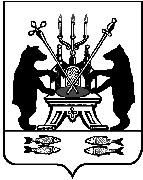 Новгородская областьАдминистрация Великого НовгородаПРОЕКТП О С Т А Н О В Л Е Н И ЕВеликий НовгородВ соответствии с Бюджетным кодексом Российской Федерации, Уставом муниципального образования - городского округа Великий Новгород, решением Думы Великого Новгорода от 26.12.2023 № 75  "О бюджете Великого Новгорода на 2024 год и на плановый период 2025 и 2026 годов", постановлениями Администрации Великого Новгорода от 02.09.2013 № 4561 "Об утверждении Порядка принятия решений о разработке муниципальных программ Великого Новгорода, их формирования, реализации и оценки эффективности", от 25.10.2013 № 5530 
"Об утверждении Перечня муниципальных программ Великого Новгорода" Администрация Великого Новгорода постановляет:1. Утвердить прилагаемые изменения, которые вносятся в муниципальную программу Великого Новгорода "Развитие муниципальной системы образования Великого Новгорода" на 2017 - 2026 годы, утвержденную постановлением Администрации Великого Новгорода от 14.12.2016 № 5769 (в редакции постановлений Администрации Великого Новгорода от 20.02.2017 № 563, 
от 05.04.2017 № 1226, от 22.06.2017 № 2570, от 13.02.2018 № 597, от 16.07.2018 
№ 3061, от 06.11.2018 № 4988, от 28.01.2019 № 272, от 20.03.2019 № 1006, 
от 04.06.2019 № 2252, от 19.07.2019 № 2978, от 03.12.2019 № 5047, от 27.03.2020 
№ 1110, от 22.07.2020 № 2610, от 12.11.2020 № 4341, от 09.04.2021 № 1995, 
от 23.07.2021 № 4031, от 21.09.2021 № 5053, от 24.09.2021 № 5147, от 22.12.2021 
№ 6646, от 31.03.2022 № 1323, от 06.07.2022 № 3079, от 12.09.2022 № 4252, 
от 23.09.2022 № 4453, от 29.12.2022 № 6406, от 02.03.2023 № 913, от 22.06.2023 
№ 3062, от 06.09.2023 № 4361, от 14.12.2023 № 6028, от 27.03.2024 № 1279).2. Опубликовать настоящее постановление в газете "Новгород", официальном сетевом издании "Интернет-газета "Новгород" и разместить на официальных сайтах Администрации Великого Новгорода в сети Интернет.Проект подготовил и завизировал:И.о. председателя комитета по образованию                           М.П. Воробьеваномер бланкаУТВЕРЖДЕНЫпостановлением АдминистрацииВеликого Новгородаот   № ИЗМЕНЕНИЯ,
которые вносятся в муниципальную программу Великого Новгорода  "Развитие муниципальной 
системы образования Великого Новгорода" на 2017 - 2026 годы1. В Паспорте муниципальной программы в позиции "Объемы и источники финансирования муниципальной программы в целом и по годам реализации" строки "2024" и "Всего" изложить в следующей редакции:2. В разделе 5 "Перечень мероприятий муниципальной программы":в пункте 1.1:в позиции, касающейся бюджета Великого Новгорода, в графе 14 цифры "1 642 013,900" заменить цифрами "1 620 326,833";в позиции, касающейся областного бюджета, в графе 14 цифры "2 658 940,520" заменить цифрами "2 656 526,690";в пункте 2.1:в позиции, касающейся областного бюджета, в графе 14 цифры "13 470,340" заменить цифрами "15 884,170";в позиции, касающейся бюджета Великого Новгорода, в графе 14 цифры "72 938,400" заменить цифрами "75 041,857";3. В подпрограмме "Развитие общего и дополнительного образования":3.1. В Паспорте подпрограммы в позиции "Объемы и источники финансирования подпрограммы в целом и по годам реализации" строки "2024" и "Всего" изложить в следующей редакции:3.2. В разделе "Перечень мероприятий подпрограммы":в подразделе 1 в позиции, касающейся бюджета Великого Новгорода, в графе 14 цифры "1 036 485,239" заменить цифрами "1 037 110,939";в пункте 1.2 в позиции, касающейся бюджета Великого Новгорода, в графе 14 цифры "386 424,339" заменить цифрами "387 050,039";в подпункте 1.2.1  в графе 14 цифры "386 424,339" заменить цифрами "387 050,039";в подразделе 2:в позиции, касающейся областного бюджета, в графе 14 цифры "243 923,120" заменить цифрами "241 509,290";в позиции, касающейся бюджета Великого Новгорода, в графе 14 цифры "94 465,492" заменить цифрами "92 362,035";пункт 2.6 изложить в следующей редакции:______________________2 В том числе 222,223 тыс. рублей - софинансирование расходов на реализацию областного закона от 2 сентября 2010 г. № 816-ОЗ "О статусе административного центра Новгородской области".3 Субсидии бюджету Великого Новгорода на реализацию областного закона от 2 сентября 2010 г. № 816-ОЗ "О статусе административного центра Новгородской области" на 2021 год и на плановый период 2022 и 2023 годов.";пункты 2.9, 2.10 изложить в следующей редакции:в пункте 2.31 в графе 14 цифры "28 346,700" заменить цифрами "26 846,700";в подразделе 4 в позиции, касающейся бюджета Великого Новгорода, в графе 14 цифры "503 017,769" заменить цифрами "482 808,459";в пункте 4.2:в позиции, касающейся бюджета Великого Новгорода, в графе 14 цифры "503 017,769" заменить цифрами "482 808,459"; в позиции "технологическое оборудование" в графе 14 цифры "43 570,877" заменить цифрами "23 361,567";в позиции "Итого" в графе 14 цифры "5 437 216,961" заменить цифрами "5 413 116,064".4. В подпрограмме "Организация отдыха, оздоровления и занятости детей и подростков в каникулярное время":4.1. В Паспорте подпрограммы в позиции "Объемы и источники финансирования подпрограммы в целом и по годам реализации" строки "2024" и "Всего" изложить в следующей редакции:4.2. В разделе "Перечень мероприятий подпрограммы":в подразделе 1:в позиции, касающейся областного бюджета, в графе 14 цифры "13 470,340" заменить цифрами "15 884,170";в позиции, касающейся бюджета Великого Новгорода, в графе 14 цифры "45 165,300" заменить цифрами "45 768,757";в пункте 1.4 в графе 14 цифры "403,100" заменить цифрами "2 816,930";в пункте 1.5 в графе 14 цифры "100,800" заменить цифрами "704,257";в подразделе 2 в позиции, касающейся бюджета Великого Новгорода, в графе 14 цифры "27 773,100" заменить цифрами "29 273,100";пункт 2.2 изложить в следующей редакции:в позиции "Итого" в графе 14 цифры "169 688,540" заменить цифрами "174 205,827".______________________№ Об утверждении изменений, которые вносятся в муниципальную программу Великого Новгорода "Развитие муниципальной системы  образования  Великого Новгорода" на 2017 - 2026 годы12345678910111213141516"2.6.Мероприятие 6. Ремонт зданий и помещений МОО, включая изготовление проектно-сметной документацииМДООМОООМОДО2017 -20261.2бюджет Великого Новгородаобластной бюджетбюджет Великого Новгородаобластной бюджетбюджет Великого Новгорода3 744,600-7 622,200--5 215,500-8 943,100--2 829,419-9 644,930--7 324,565-14 667,142--5 271,84822 000,000318 366,523--196,8329 586,35518 130,9013 081,495359,80014 248,8289 600,00026 555,32655 245,0001 490,00010 100,000-21 906,292-350,00025 000,000-25 000,000-------";12345678910111213141516"2.9.Мероприятие 9. Обеспечение по-жарной безопас-ности, антите-ррористической и антикриминальной безопасности МДОО, МООО, МОДОМДООМОООМОДО2017 -20261.2областной бюджет2 566,1002 335,500125,4002 544,3003 197,300131,0002 631,8003 071,500144,6002 631,8003 071,500144,6008 011,6366 533,864231,8003 331,1003 965,200147,6006 250,6636 164,637231,7005 561,6754 678,895154,7006 145,4006 509,000154,7006 145,4006 509,000154,7002.10.Мероприятие 10. Реализация меро-приятий по обес-печению пожар-ной безопасности, антитеррористи-ческой и антикри-минальной без-опасности МДОО, МООО и МОДОМДОО-"--"-бюджет Великого Новгорода641,500636,300658,000658,0002 002,959832,8001 562,6661 390,4691 536,4001 536,400Мероприятие 10. Реализация меро-приятий по обес-печению пожар-ной безопасности, антитеррористи-ческой и антикри-минальной без-опасности МДОО, МООО и МОДОМОООМОДОбюджет Великого Новгорода583,90031,300799,20032,700767,90036,100767,90036,1001 633,54157,900991,30036,9001 541,13457,9001 169,77438,7001 627,30038,7001 627,30038,700";12345678910111213141516"2.2.Мероприятие 2. Организация оздо-ровления детей в загородных лаге-рях и центрахДООЦ2017 -20261.1бюджет Великого Новгородавнебюд-жетные средства14 879,40040 308,40014 872,00034 744,30015 978,47031 654,1007 768,2073 334,5009 179,73030 870,00014 547,52347 703,60015 539,56346 317,00016 347,40028 700,00014 847,40028 700,00014 847,40028 700,000ДООЦ иной
формы собст-венностибюджет Великого Новгорода----------";